Давайте научим ребенка завязывать шнурки!Консультация для родителей«Как легко и просто научить ребенка самостоятельно завязывать шнурки?» -  этот вопрос  у родителей появляется, когда ребенку уже исполняется 5-6 лет. Но этот процесс должен начаться намного раньше. Для взрослых этот процесс кажется естественным: взял два шнурка, перекрестил между собой и сделал бантик. Но для дошкольника, у которого мелкая моторика еще плохо развита, задача кажется непосильной. Давайте изучим, как правильно обучать детей завязыванию шнурков, чтобы это не вызвало протеста с их стороны. Годов с 3-4, каждый раз, когда завязываете шнурки ребенку, должны подключать его к процессу, показывая и акцентируя внимание на том, что делают родители. Казалось бы, чего проще: показал и повторил. Однако с малышом это не пройдет. Многие процессы для него непонятны. Важно: обучения дошкольника проходит в игровой форме. Дети обращают внимание на то, что им интересно. Вот и завязывание шнурков должно вызвать интерес. Возраст от трех лет, когда появляется понятие «Я сам» вполне удачный момент для обучения. Показывайте ребенку весь процесс, делайте все медленно, чтобы последовательность действий отложилась у него в памяти, это пригодится в дальнейшем. Каждый раз, одевая ребенка на прогулку, привлекайте его внимание, объясняйте, что вы сейчас делаете. Все действия должны выполняться позитивно и не доставлять неудобств. Сначала учим развязывать. Для дошкольника обычно не составляет труда развязать шнурок, хотя иногда возникают проблемы в виде затягивания узелков. В этом случае придется рассказать малышу, за какой конец надо тянуть, чтобы шнурки аккуратно распутались. Проявите терпение, ведь первое время дети часто путаются и начинают нервничать и плакать. Если вдруг затянулся узелок, помогите аккуратно распутать и объясните, что ничего страшного не случилось. Так не будет заложен негатив на данное действие, что поможет дальнейшему осваиванию навыков. А главное обязательно похвалите ребенка, если у него получается.Используем игру.В детских магазинах вы можете найти специальные игрушки, обучающие шнуровке. Они яркие, красивые и привлекают малыша. К тому же можно использовать в этих целях и бизиборд. Можно сделать такую шнуровку самостоятельно, взяв толстую веревку ярких цветов. Важно: не брать сразу тонкие шнурки, с ними малышу справиться гораздо сложнее. Для создания игрового момента можно использовать веселые стихотворения: Веревочка к веревочке, Шнурочек к шнурочку, Завяжем узелочек. Даем завязать у взрослого. Маленькому ребенку интересно все, что связано с деятельностью мамы или папы. Привлеките его к простой игре: разрешите развязать шнурки на взрослых ботинках, а после скажите, что теперь хорошо бы вернуть все в прежнее состояние, то есть завязать. Малыш обязательно заинтересуется. Техника завязыванияНе так просто показать технологию завязывания шнурков ребенку, который не владеет навыками работы с мелкими предметами. В данном деле важен пример взрослых людей. Сначала покажите ребенку, как перекрестить между собой две веревочки. Обратите его внимание на этот процесс и попросите повторить. Затем объясните, каким образом сделать начало узелка. После этого покажите, как сделать петельки, этот процесс дается чуть сложнее. Теперь нам нужно завязать бантик и затянуть его. Для обучения используйте простой «бабушкин» узел, он наиболее понятен и достаточно быстро осваивается. Складывается сначала одна петелька, потом другая, потом перехлёст одной петли через другую и протаскивание любой из них в серединку. 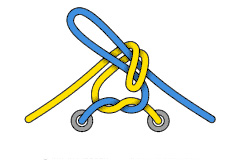 Рисунок 1Приготовьтесь к тому, что потребуется несколько повторений. Другой способ. Попробуем «поймать зайца». Этот вариант гораздо надежнее. Быстро проделываем первую часть узла, а дальше проговариваем: идет заяц (берем один конец шнурка и делаем петлю), и мы его ловим (вторым шнурком обматываем эту петельку и из серединки вытаскиваем уже готовую вторую петлю наружу).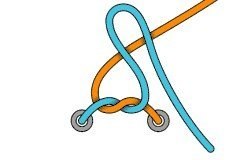 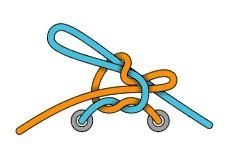 Рисунок 2                                                                                                                                                Рисунок 3Вероятно, вначале ребенок будет капризничать, нервничать, бросать начатое, дергать сильно и затягивать узелки. Отнеситесь с пониманием и терпением. Вы можете помочь малышу руками, направляя его, но гораздо полезнее, если он будет делать все сам, повторяя за взрослым. Самое главное – движения должны быть медленными и хорошо просматриваемыми для ребенка, чтобы он понял. Попробуйте вначале завязывать узел на лоскутках или веревке средней толщины, можно даже использовать  пояс на халате.Само завязывание шнурков благотворно влияет на мелкую моторику пальцев, поэтому не стоит, надолго затягивать процесс обучения, ожидая, пока малыш пойдет в школу. И не забывайте хвалить малыша, похвала стимулирует старание. Хвалите его за любой маленький успех! Немного терпения и вы получите желаемый результат, а ваш малыш – чувство уверенности и самостоятельности! Теперь вы знаете, как научить ребенка завязывать шнурки, и сможете с легкостью обучить его это делать.